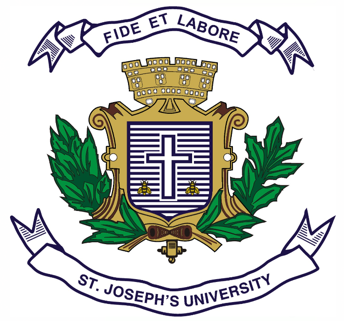 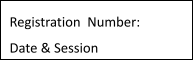 ST. JOSEPH’S UNIVERSITY, BENGALURU -27 M.A ECONOMICS – III SEMESTERSEMESTER EXAMINATION: OCTOBER 2023(Examination conducted in November /December 2023)EC9521 – FINANCIAL ECONOMICS  (For current batch students only)Time: 2 Hours                                                                                                        Max Marks: 50This paper contains ONE printed page and THREE partsPART-AAnswer any FIVE of the following.                                                                       2X5=10Differentiate between risk and uncertainty in decision making.Define CAPM.Define dividend policy and its connection to firm valuation.What are treasury bills? Mention its types.Mention any four functions of stock exchanges.Define Mutual Funds. Mention its types.What is Securitization?PART-BAnswer any TWO of the following.                                                                      5X2=10Describe the Von-Neumann-Morgenstern method for constructing a utility index. How does this method help individuals make choices in risky situations?You are evaluating a project with an initial investment of Rs.100, 000. The project is expected to generate cash flows of Rs.30, 000 in Year 1, Rs.40, 000 in Year 2, and Rs. 50,000 in Year 3. The discount rate is 12%. Calculate the IRR of the project.Critically examine the Modigliani-Miller (MM) approach to capital structure.PART-CAnswer any TWO of the following.                                                                    15X2=30Discuss in detail the classification of Indian Financial Market.Elaborate on the Financial Crisis 2008-09 and lessons learnt from the crisis.Calculate the PBP, Discounted PBP and NPV of two projects and suggest which of the two projects should be accepted assuming a discount rate of 15%Cash flows are as follows:						         (Amount in Rs.)ParticularsProject AProject BInitial InvestmentRs. 1,00,000Rs. 1,20,000Estimated Life5 Years5 YearsScrap ValueRs. 10,000Rs. 11,000Year 1Year 2Year 3Year 4Year 5Project A45,00050,00048,00058,00062,000Project B35,00050,00055,00060,00053,000